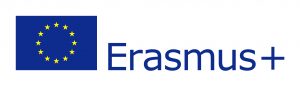 Formularz zgłoszeniowyNa Działania związane z uczeniem się/nauczaniem/szkoleniami (C3)w Tokat w Turcji w dniach 14-18.03.2022w ramach projektu „REACT! – Respect Environment and Cherish Thyself” (2020-1-PL01-KA229-082014_1).Wszystkie koszty wyjazdu pokrywane są z budżetu projektu.Oświadczam, że posiadam paszport z datą ważności nie krótszą, niż pół roku oraz jestem zaszczepiona/y przeciw COVID-19.						____________________________________________								Podpis uczennicy/uczniaImię Drugie imięNazwiskoKlasaData urodzeniaUdział w projekcie (zaznacz odpowiednie):○	REACT! – Save the Earth!○	inne związane z ekologią, jakie? _________________________________○	inne związane ze zdrowiem, sportem, jakie? _________________________________○	inne związane z pracą na rzecz szkoły, jakie? _________________________________○	żadne z powyższychUdział w projekcie (zaznacz odpowiednie):○	REACT! – Save the Earth!○	inne związane z ekologią, jakie? _________________________________○	inne związane ze zdrowiem, sportem, jakie? _________________________________○	inne związane z pracą na rzecz szkoły, jakie? _________________________________○	żadne z powyższych